ESCOLA MUNICIPAL DE EDUCAÇÃO BÁSICA AUGUSTINHO MARCONDIRETORA: TATIANA M. BITTENCOURT MENEGATASSESSORA TÉCNICA PEDAGÓGICA: MARISTELA BORELLA BARAUNAASSESSORA TÉCNICA ADMINISTRATIVA: MARGARETE PETTER DUTRAPROFESSORA: JAQUELINE DEMARTINIATIVIDADE DE INGLÊS - 2º ANOATIVIDADE 1: RELEMBRAR/REVISAR OS FAMILY MEMBERS – MEMBROS DA FAMÍLIA – (LER JUNTOS E PRATICAR A PRONÚNCIA)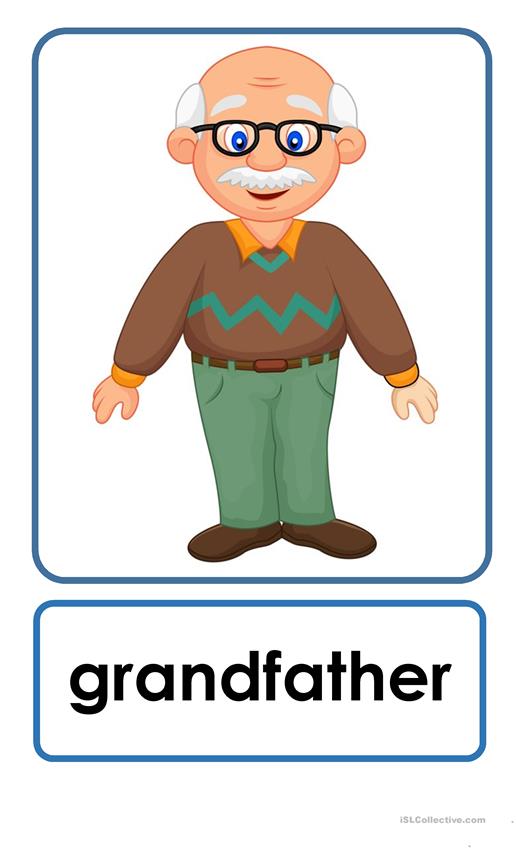 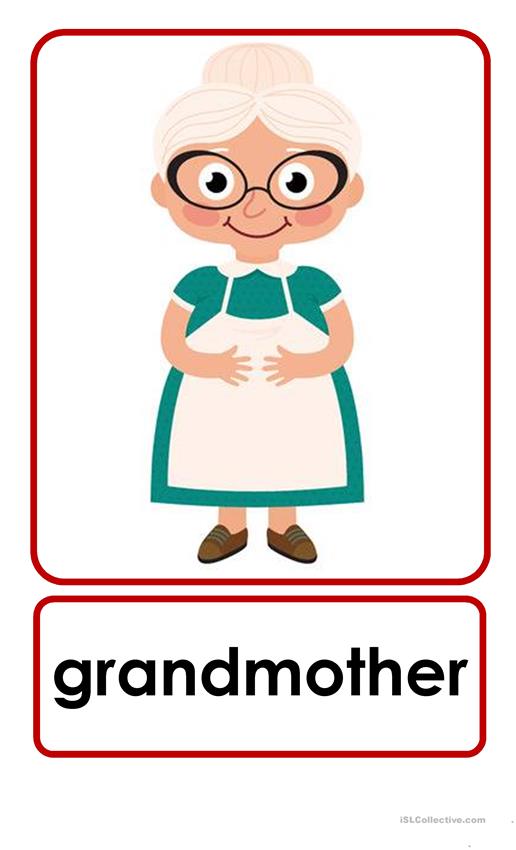 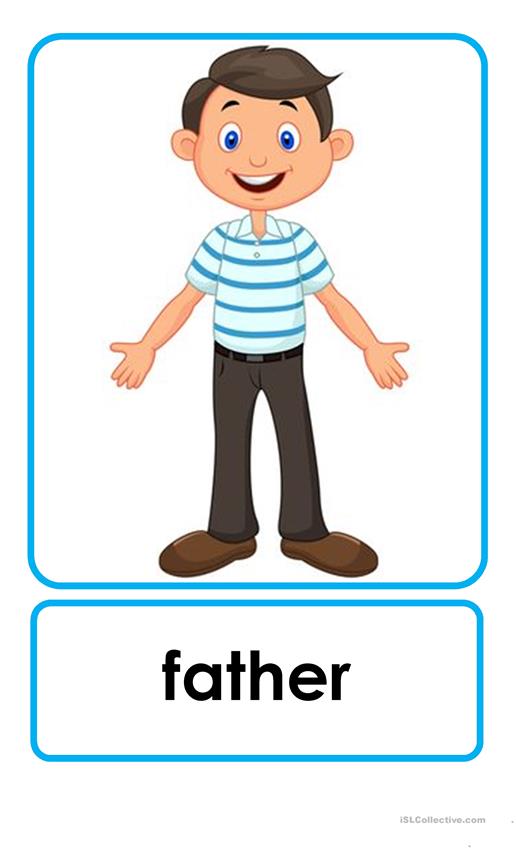 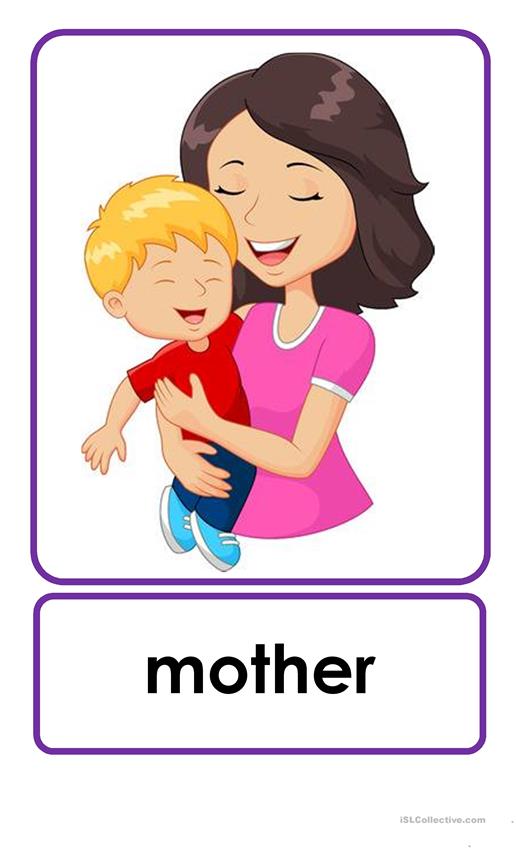 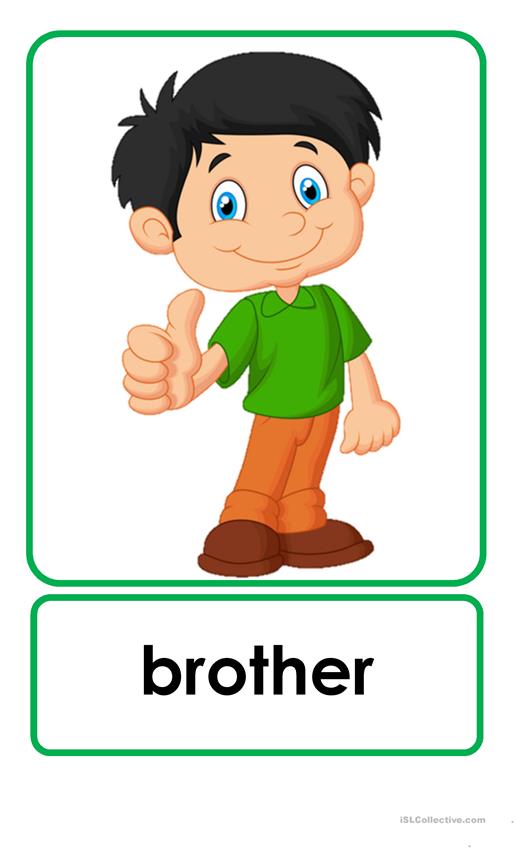 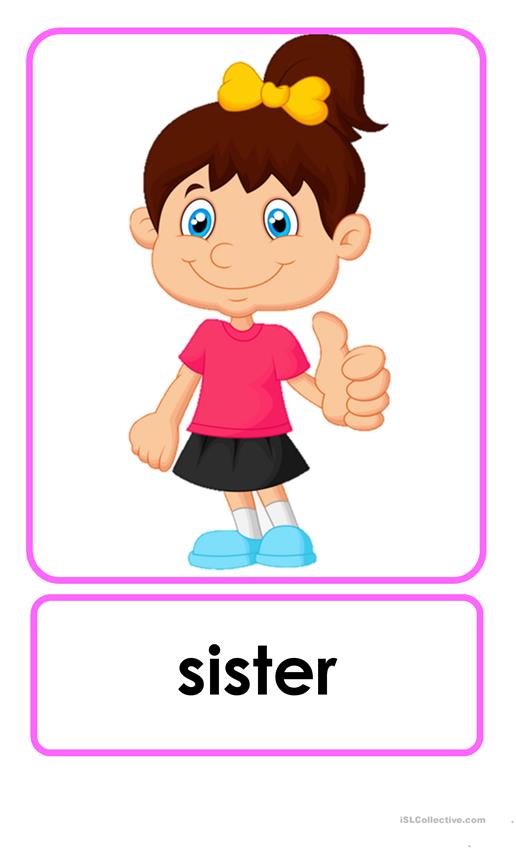 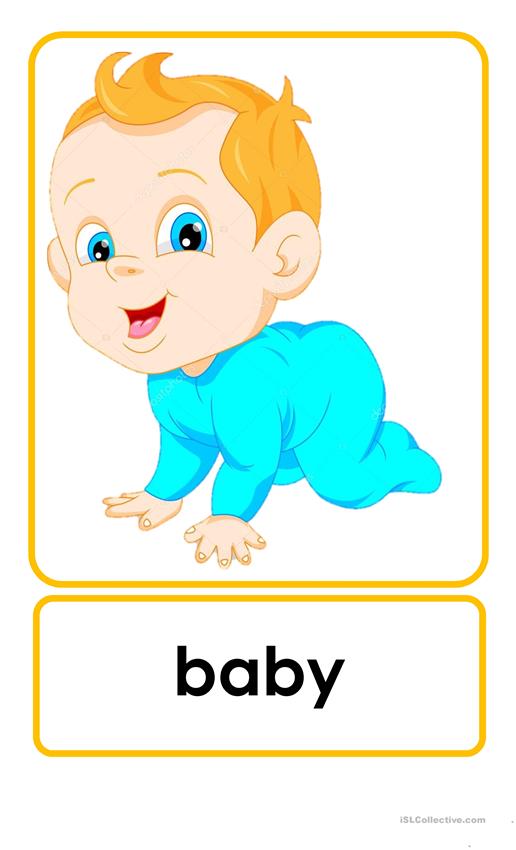  Sugestão de vídeos para treinar a pronúncia: https://www.englishexperts.com.br/membros-da-familia-em-ingles/ - OUVIR A PRONÚNCIAhttps://www.youtube.com/watch?v=R7PuNO-FtWA – CANTARATIVIDADE 2 – ESCREVA OS FAMILY MEMBERS – MEMBROS DA FAMILIA E PINTE: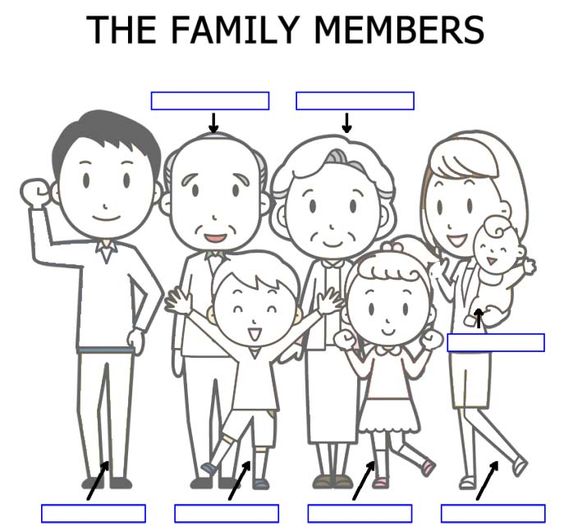 ATIVIDADE 3 - FAÇA UM LINDO DESENHO DE SUA FAMILY E IDENTIFIQUE OS MEMBROS EM INGLÊS. SEJA CRIATIVO! 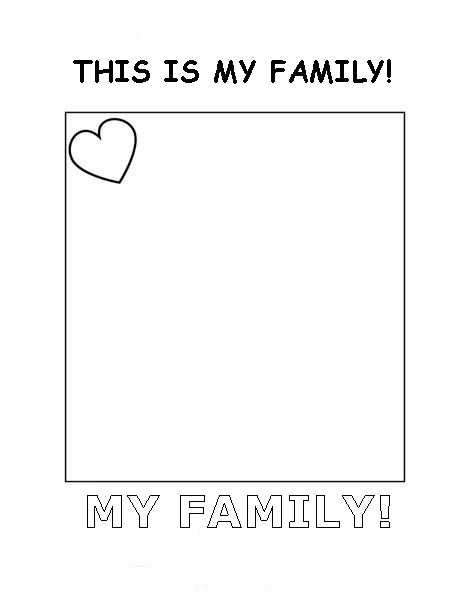 